	BULLYING- NO WAY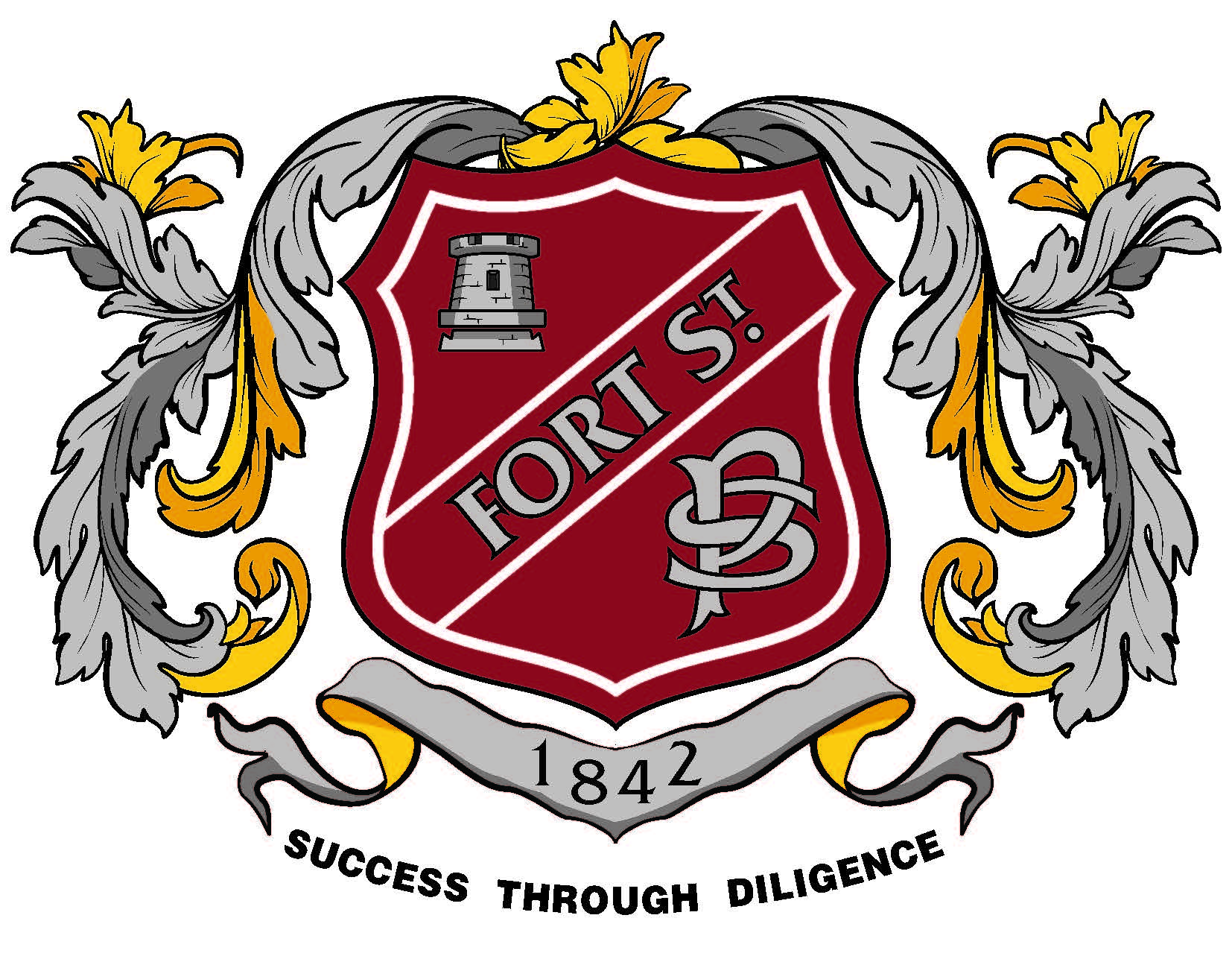 POLICY AND PROCEDURESWhat is Bullying?Bullying is the intentional harming or hurting of a person, or their belongings, by another person or persons. It is distinguished by how the targeted person feels.Bullying can be physical, verbal or psychological.Bullying is damaging to both the person who does it and the person who is bullied and often perpetuates itself.Bullying includes:PROCEDURES1. When a child is seen to be bullying the child is sent to the principal by the teacher with an account of what happened. 2. The Principal investigates. If the principal is unable to follow up the teacher in charge takes on the investigation.3. The Principal will determine the follow up action to be taken which if bullying is determined will involve contacting parents.4. The victim is counseled and given support strategies.Consequences: First incident: A meeting is held where the victim is supported through telling the bully how they felt and opportunity for apology given. Note: student exhibiting bullying behaviour is reminded that an apology means “ I am sorry and it won’t happen again”Repeated bullying: May lead to suspension from school and the student behavior modification program implemented.Taking others propertyKicking/Hitting      PunchingUsing standover tacticsChasingPushingSpreading rumoursDamaging others propertyWriting insulting notesExcluding children from activitiesDaring- manipulatingBitingName callingInvading other children’s spaceName callingThreateningTeasingTalking aboutPutting downBribingRacismHat hiding